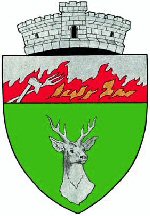 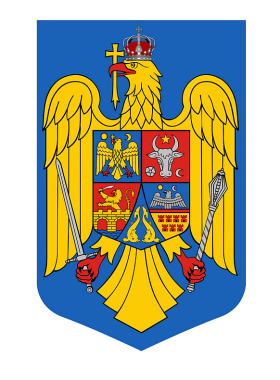 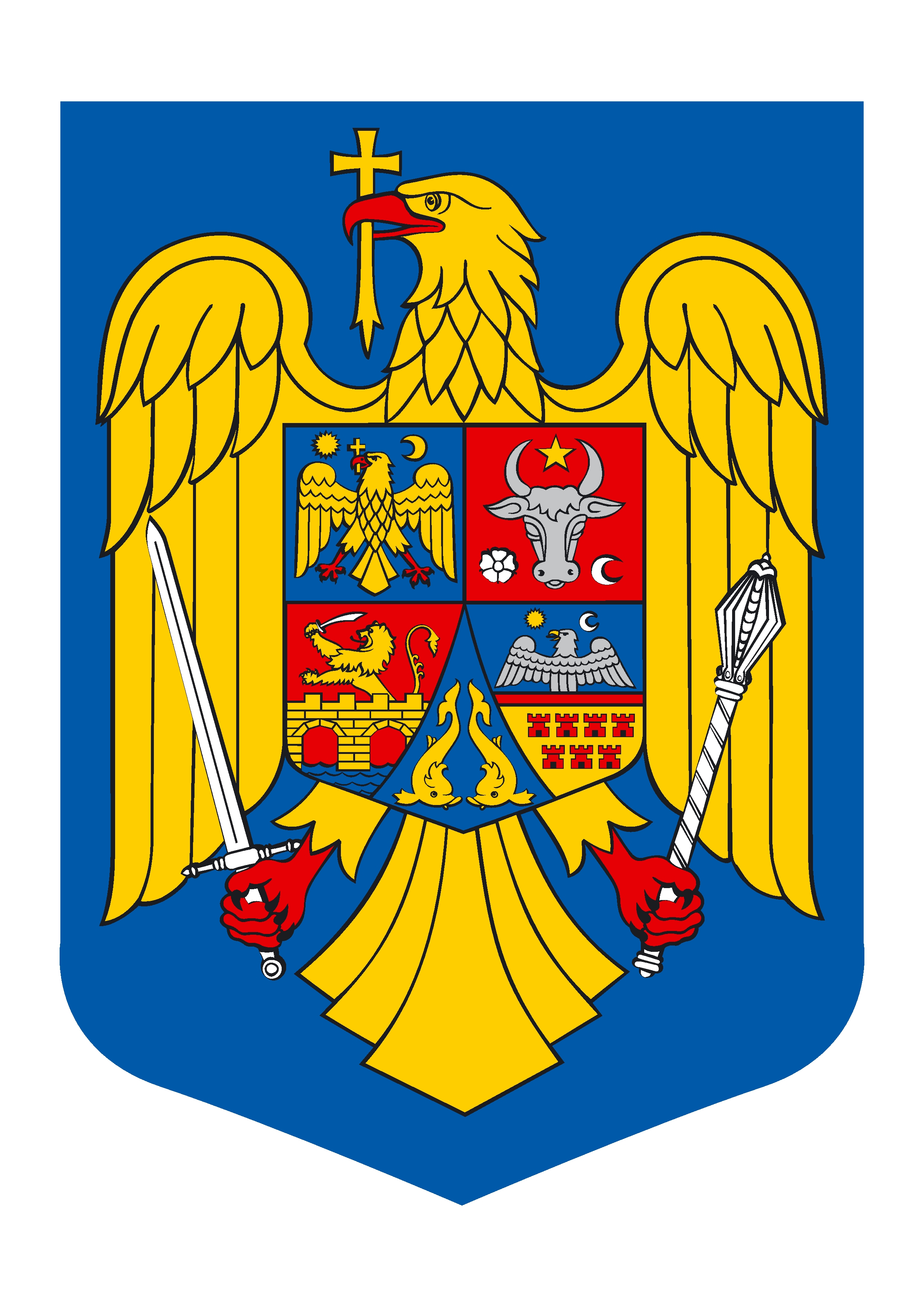 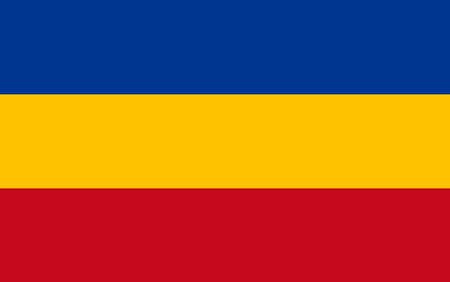 HOTĂRÂREA nr. 39 Din 29.06.2021privind aprobarea documentației de atribuire a serviciului de colectare și transport deșeuri municipale zona 5 Herculane, a atribuirii serviciului de colectare și transport a deșeurilor municipale prin licitație publică și acordarea de mandat special domnului primar, reprezentant în AGA ADI INTERCOM DEȘEURI de a votaConsiliul local al comunei Mehadica, întrunit în şedinţa ordinară din data de 29.06.2021;Luând în considerare:referatul de aprobare şi proiectul de hotărâre iniţiat de primarul comunei Mehadica;-  raportul compartimentului de resort din cadrul Primăriei comunei Mehadica; - avizul favorabil al Comisiilor de specialitate din cadrul Consiliului local al comunei Mehadica;- văzând Statutul Asociației de Dezvoltare Intercomunitară ” INTERCOM DEȘEURI ” Caraș - Severin,În conformitate cu prevederile: Ordonanță de Urgență nr. 74/2018 pentru modificarea și completarea Legii nr. 211/2011 privind regimul deșeurilor, a Legii nr. 249/2015 privind modalitatea de gestionare a ambalajelor și a deșeurilor de ambalaje și a Ordonanței de urgență a Guvernului nr. 196/2005 privind Fondul pentru mediu,Legii serviciului de salubrizare a localității nr.  101/2006, republicată,Legii serviciilor  comunitare de utilități publice nr. 51/2006, republicatăOrdonanța de Urgență nr.34/2006 privind atribuirea contractelor de achiziție publică, a contractelor de concesiune și a contractelor de concesiune de servicii,În temeiul prevederilor art. 89, art. 129 alin. (1), alin. (2) lit. e) coroborat cu alin. (9) şi ale art. 196 alin. (1) lit. a) din OUG 57/2019 privind Codul Administrativ, cu modificările și completările ulterioare,H O T Ă R Ă Ş T E :Art. 1. Se aprobă documentația de atribuire ( caiet de sarcini, regulamentul de salubrizare, contractual de concesiune a serviciului de colectare și transport a deșeurilor municipal anexele aferente documentației de atribuire ) anexă la prezenta hotărâre.Art. 2. Se aprobă atribuirea serviciului de colectare și transport a deșeurilor municipale zona 5 Herculane prin licitație publică și se acordă mandat Asociației de Dezvoltare Intercomunitară ” INTERCOM DEȘEURI ” Caraș – Severin să organizeze această licitație în numele și pe seama unităților administrative teritoriale membre.Art. 3. Se împuternicește primarul comunei Mehadica ca reprezentant în Adunarea Generală a ADI ,, INTERCOM DEȘEURI Caraș – Severin ,, să voteze în ședința Adunării Generale a Asociaților ADI ,, INTERCOM DEȘEURI Caraș – Severin ,, cele prevăzute la art. 1 și art. 2 din prezenta hotarâre.  Art. 4. Cu ducerea la îndeplinire a prezentei hotărâri se încredinţează primarului comunei Mehadica.Art. 5. Prezenta hotărâre se comunică primarului comunei Mehadica, Asociației de Dezvoltare Intercomunitară ” INTERCOM DEȘEURI ” Caraș – Severin și Instituţiei prefectului judeţului Caraş-Severin, potrivit prevederilor art. 197 alin. (1) - (4) din OUG 57/2019 privind Codul Administrativ și se aduce la cunoștință publică prin afișare pe site-ul Primăriei comunei Mehadica.Nr.  39                                  Data 29.06.2021                                                                                                                                      CONTRASEMNEAZĂPREŞEDINTE DE ŞEDINŢĂ                                       SECRETAR GENERAL AL COMUNEIVĂDRARIU IANĂȘ                                                            FANDEL-DRĂGHICI VALENTINA* Prezenta hotărâre a fost adoptată cu un nr. de _______ voturi pentru, un nr. de ______ voturi împotrivă şi un nr. de ______ abţineri; consilieri prezenţi ______ din totalul de _______,voturile exprimându-se prin vot deschis.1 Se completează cu numărul și anul hotărârii consiliului local.2 Se bifează tipul de majoritate cu care s-a adoptat hotărârea consiliului local.PROCEDURI OBLIGATORII ULTERIOARE ADOPTĂRII HOTĂRÂRII CONSILIULUI LOCAL NR. . ______/_____________ 1PROCEDURI OBLIGATORII ULTERIOARE ADOPTĂRII HOTĂRÂRII CONSILIULUI LOCAL NR. . ______/_____________ 1PROCEDURI OBLIGATORII ULTERIOARE ADOPTĂRII HOTĂRÂRII CONSILIULUI LOCAL NR. . ______/_____________ 1PROCEDURI OBLIGATORII ULTERIOARE ADOPTĂRII HOTĂRÂRII CONSILIULUI LOCAL NR. . ______/_____________ 1Nr. crt.Operațiuni efectuateData ZZ/LL/ANSemnătura persoanei responsabile să efectueze procedura01231Adoptarea hotărârii1) s-a făcut cu majoritate □ simplă □ absolută □ calificată2___/___/____ 2Comunicarea către primar2)___/___/____ 3Comunicarea către prefectul județului3)___/___/____4Aducerea la cunoștința publică4)+5)___/___/____5Comunicarea, numai în cazul celei cu caracter individual4)+5)___/___/____6Hotărârea devine obligatorie6) sau produce efecte juridice7), după caz___/___/____Extrase din Ordonanța de urgență a Guvernului nr. 57/2019 privind Codul administrativ, cu modificările și completările ulterioare:
1) Art. 139 alin. (1): "În exercitarea atribuțiilor ce îi revin, consiliul local adoptă hotărâri, cu majoritate absolută sau simplă, după caz. (2) Prin excepție de la prevederile alin. (1), hotărârile privind dobândirea sau înstrăinarea dreptului de proprietate în cazul bunurilor imobile se adoptă de consiliul local cu majoritatea calificată definită la art. 5 lit. dd), de două treimi din numărul consilierilor locali în funcție."
2) Art. 197 alin. (2): "Hotărârile consiliului local se comunică primarului."
3) Art. 197 alin. (1), adaptat: Secretarul general al comunei comunică hotărârile consiliului local al comunei prefectului în cel mult 10 zile lucrătoare de la data adoptării . . .
4) Art. 197 alin. (4): "Hotărârile . . . se aduc la cunoștința publică și se comunică, în condițiile legii, prin grija secretarului general al comunei."
5) Art. 199 alin. (1): "Comunicarea hotărârilor - cu caracter individual către persoanele cărora li se adresează se face în cel mult 5 zile de la data comunicării oficiale către prefect."
6) Art. 198 alin. (1): "Hotărârile . . . cu caracter normativ devin obligatorii de la data aducerii lor la cunoștință publică."
7) Art. 199 alin. (2): "Hotărârile . . . cu caracter individual produc efecte juridice de la data comunicării către persoanele cărora li se adresează."Extrase din Ordonanța de urgență a Guvernului nr. 57/2019 privind Codul administrativ, cu modificările și completările ulterioare:
1) Art. 139 alin. (1): "În exercitarea atribuțiilor ce îi revin, consiliul local adoptă hotărâri, cu majoritate absolută sau simplă, după caz. (2) Prin excepție de la prevederile alin. (1), hotărârile privind dobândirea sau înstrăinarea dreptului de proprietate în cazul bunurilor imobile se adoptă de consiliul local cu majoritatea calificată definită la art. 5 lit. dd), de două treimi din numărul consilierilor locali în funcție."
2) Art. 197 alin. (2): "Hotărârile consiliului local se comunică primarului."
3) Art. 197 alin. (1), adaptat: Secretarul general al comunei comunică hotărârile consiliului local al comunei prefectului în cel mult 10 zile lucrătoare de la data adoptării . . .
4) Art. 197 alin. (4): "Hotărârile . . . se aduc la cunoștința publică și se comunică, în condițiile legii, prin grija secretarului general al comunei."
5) Art. 199 alin. (1): "Comunicarea hotărârilor - cu caracter individual către persoanele cărora li se adresează se face în cel mult 5 zile de la data comunicării oficiale către prefect."
6) Art. 198 alin. (1): "Hotărârile . . . cu caracter normativ devin obligatorii de la data aducerii lor la cunoștință publică."
7) Art. 199 alin. (2): "Hotărârile . . . cu caracter individual produc efecte juridice de la data comunicării către persoanele cărora li se adresează."Extrase din Ordonanța de urgență a Guvernului nr. 57/2019 privind Codul administrativ, cu modificările și completările ulterioare:
1) Art. 139 alin. (1): "În exercitarea atribuțiilor ce îi revin, consiliul local adoptă hotărâri, cu majoritate absolută sau simplă, după caz. (2) Prin excepție de la prevederile alin. (1), hotărârile privind dobândirea sau înstrăinarea dreptului de proprietate în cazul bunurilor imobile se adoptă de consiliul local cu majoritatea calificată definită la art. 5 lit. dd), de două treimi din numărul consilierilor locali în funcție."
2) Art. 197 alin. (2): "Hotărârile consiliului local se comunică primarului."
3) Art. 197 alin. (1), adaptat: Secretarul general al comunei comunică hotărârile consiliului local al comunei prefectului în cel mult 10 zile lucrătoare de la data adoptării . . .
4) Art. 197 alin. (4): "Hotărârile . . . se aduc la cunoștința publică și se comunică, în condițiile legii, prin grija secretarului general al comunei."
5) Art. 199 alin. (1): "Comunicarea hotărârilor - cu caracter individual către persoanele cărora li se adresează se face în cel mult 5 zile de la data comunicării oficiale către prefect."
6) Art. 198 alin. (1): "Hotărârile . . . cu caracter normativ devin obligatorii de la data aducerii lor la cunoștință publică."
7) Art. 199 alin. (2): "Hotărârile . . . cu caracter individual produc efecte juridice de la data comunicării către persoanele cărora li se adresează."Extrase din Ordonanța de urgență a Guvernului nr. 57/2019 privind Codul administrativ, cu modificările și completările ulterioare:
1) Art. 139 alin. (1): "În exercitarea atribuțiilor ce îi revin, consiliul local adoptă hotărâri, cu majoritate absolută sau simplă, după caz. (2) Prin excepție de la prevederile alin. (1), hotărârile privind dobândirea sau înstrăinarea dreptului de proprietate în cazul bunurilor imobile se adoptă de consiliul local cu majoritatea calificată definită la art. 5 lit. dd), de două treimi din numărul consilierilor locali în funcție."
2) Art. 197 alin. (2): "Hotărârile consiliului local se comunică primarului."
3) Art. 197 alin. (1), adaptat: Secretarul general al comunei comunică hotărârile consiliului local al comunei prefectului în cel mult 10 zile lucrătoare de la data adoptării . . .
4) Art. 197 alin. (4): "Hotărârile . . . se aduc la cunoștința publică și se comunică, în condițiile legii, prin grija secretarului general al comunei."
5) Art. 199 alin. (1): "Comunicarea hotărârilor - cu caracter individual către persoanele cărora li se adresează se face în cel mult 5 zile de la data comunicării oficiale către prefect."
6) Art. 198 alin. (1): "Hotărârile . . . cu caracter normativ devin obligatorii de la data aducerii lor la cunoștință publică."
7) Art. 199 alin. (2): "Hotărârile . . . cu caracter individual produc efecte juridice de la data comunicării către persoanele cărora li se adresează."